НУШ -2 клас -  ГруденьРадіємо приходу зими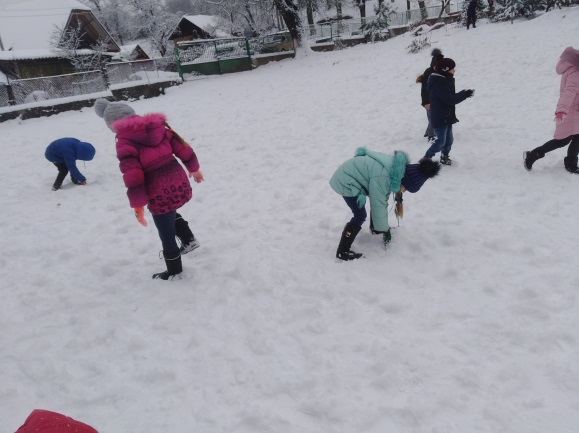 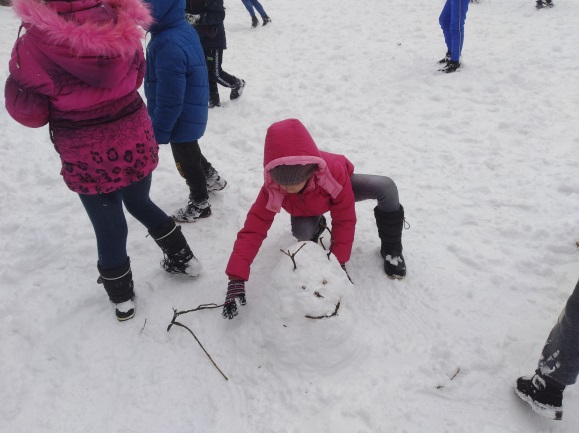 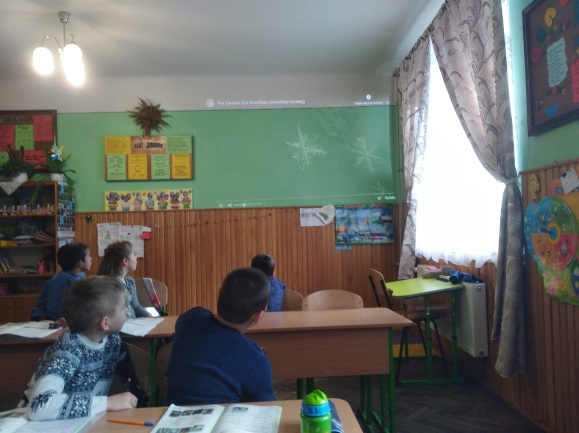 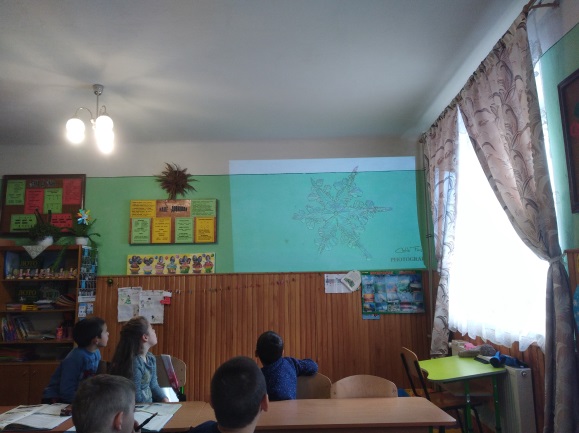 Лист до святого Миколая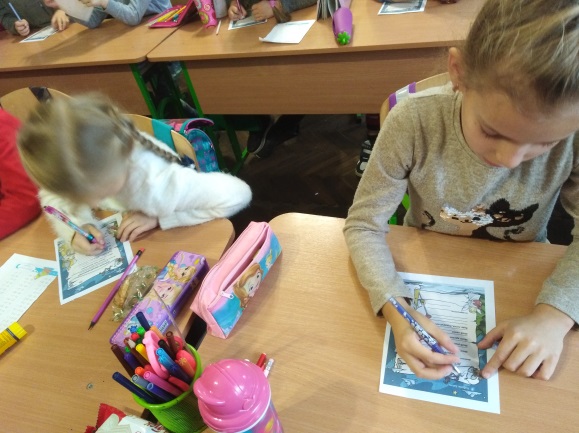 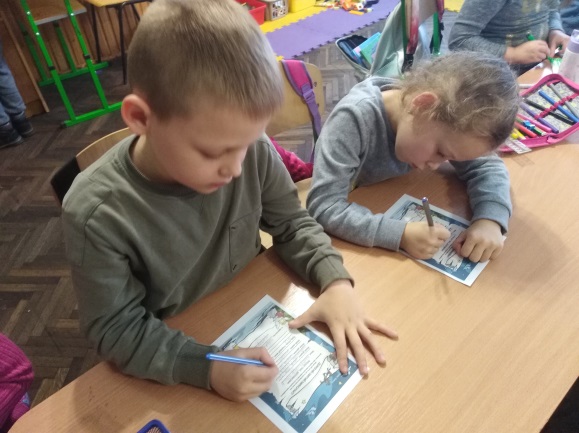 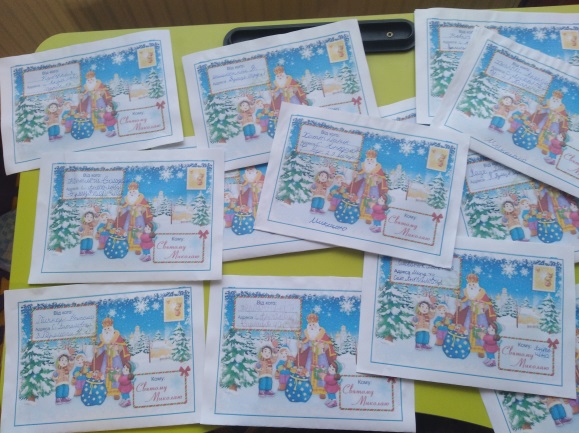 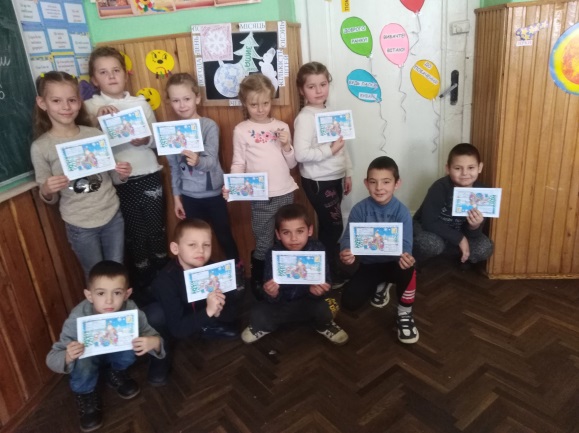 Виготовляємо  святкові поробки – «миколайчики»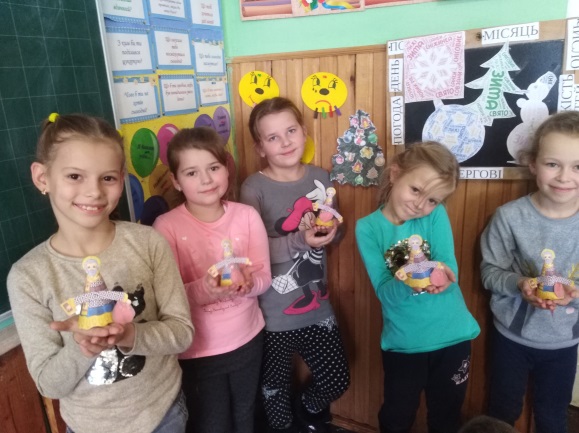 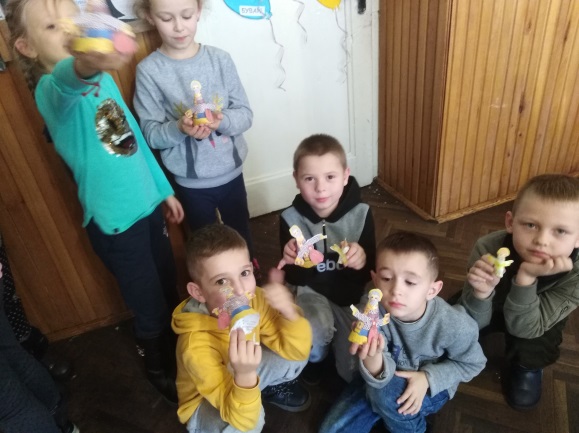 Прикрашаємо ялинку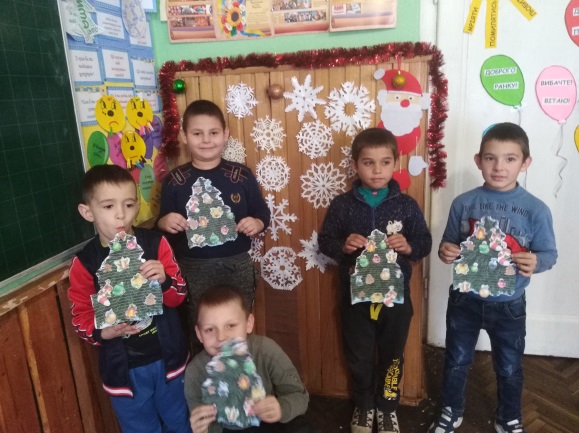 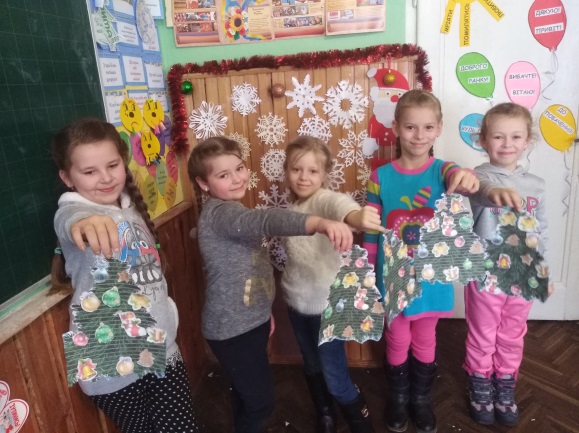 Конкурс «Новорічний сувенір»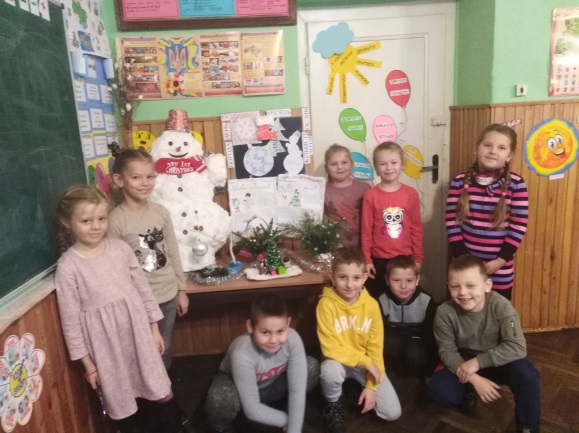 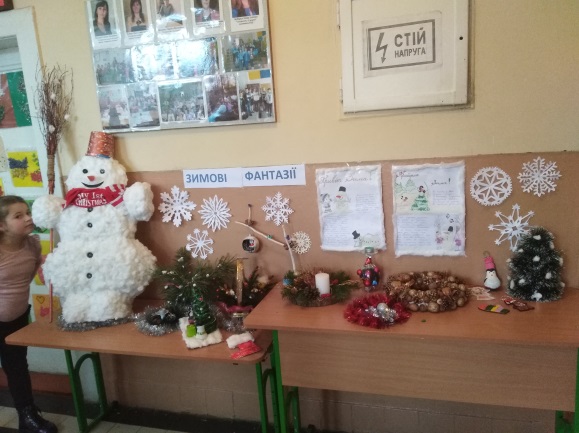 Свято Миколая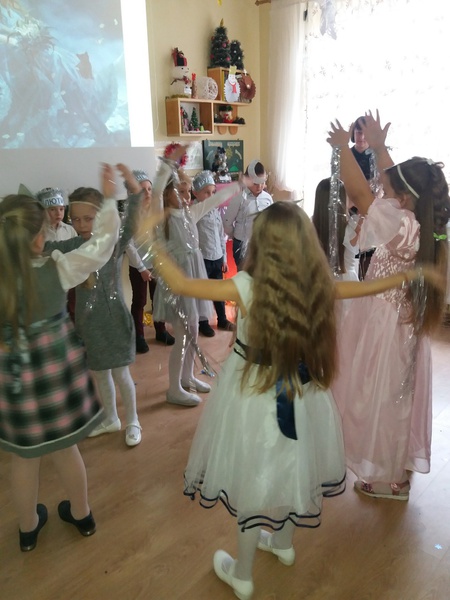 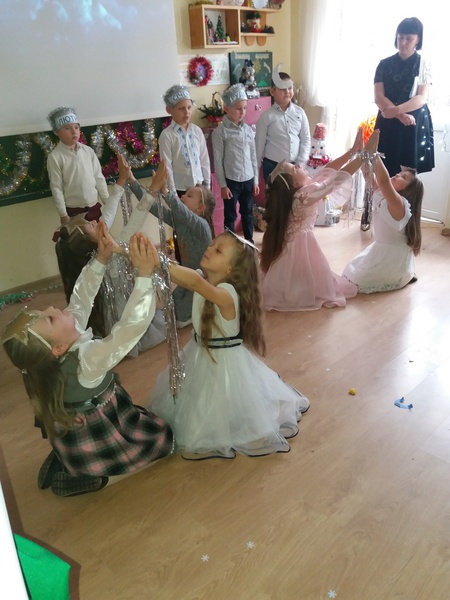 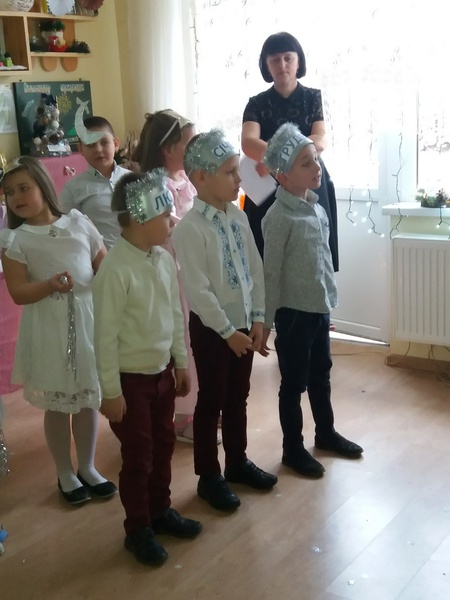 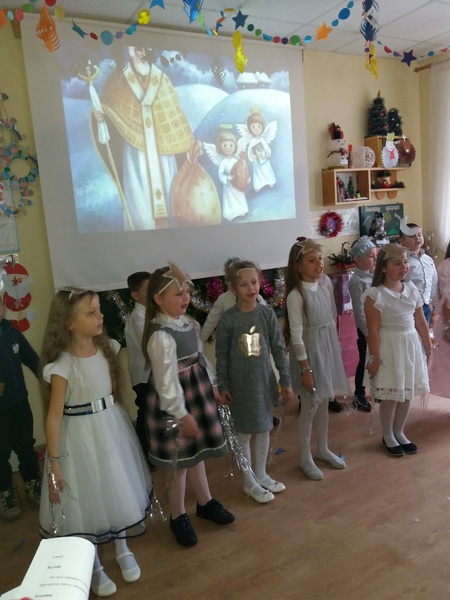 Групова робота «Зима» 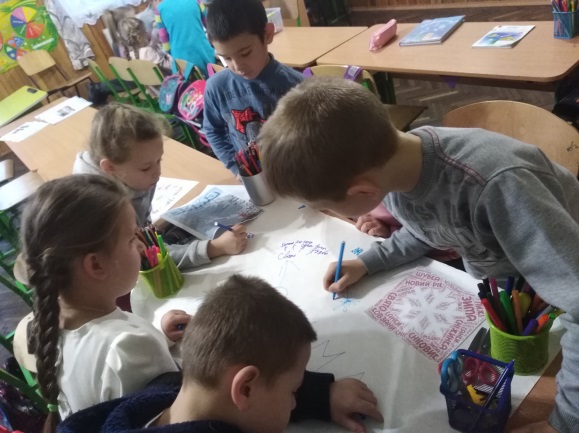 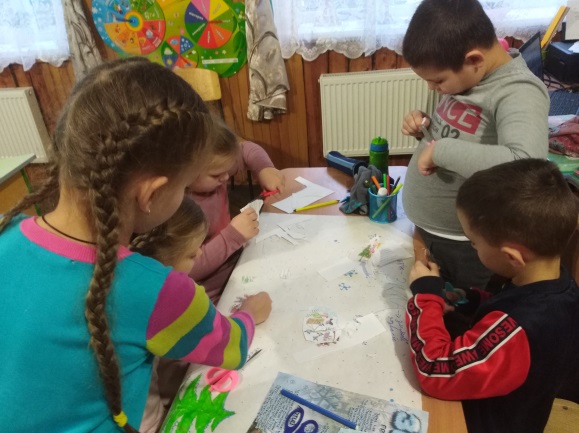 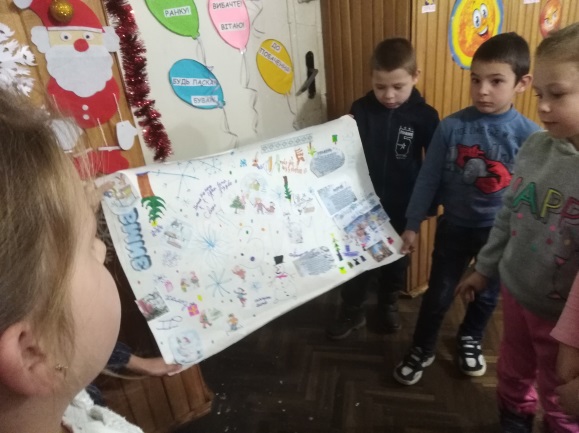 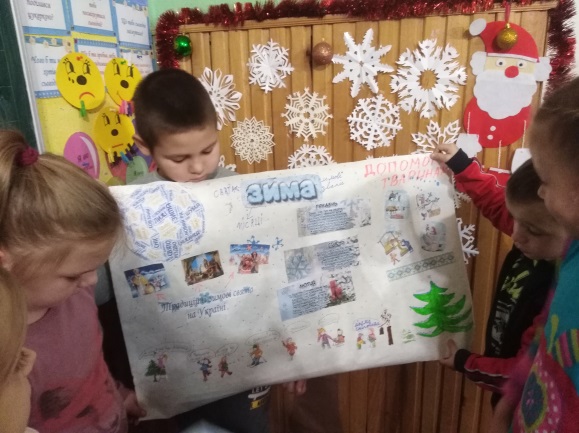 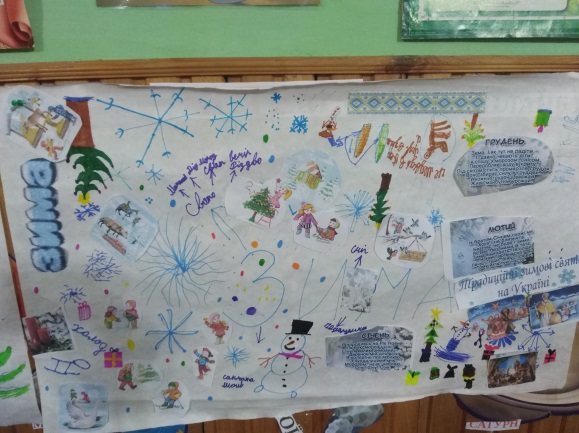 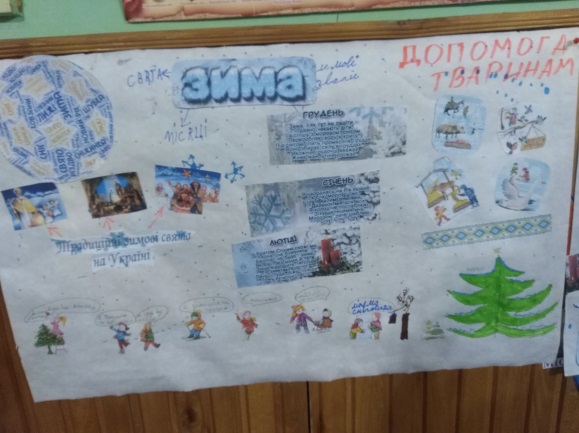 